Żywiec, dn. 21.07.2021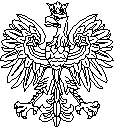 KOMENDA POWIATOWAPAŃSTWOWEJ STRAŻY POŻARNEJw ŻYWCU 
34-300 Żywiec, ul. Objazdowa 2*-       Numer kontaktowy. 508 663 777 Szymon BarglikL.p.Rodzaj materiału , towaru :Ilość sztuk:1.Wkłady do WC - pojedyncze50 sztuk2.Papier ręcznik duży rolka zielony (czyściwo papierowe śr. rolki ) 50 sztuk 3.Płyn do szyb /atomizery  (CLIN)200 szt4.Płyn do paneli podłogowych  (sidolux)40 szt5.Gąbki do naczyń (zmywak uniwersalny o wym. 9,3 x )50 sztuk6.Płyn do podłóg płytek ceramicznych  (sidolux)50 szt7.Płyn do WC Domestos 40 szt8.Papier ręcznik duży rolka biały (czyściwo papierowe śr. roliki ) 50  sztuk9.Ścierki kuchenne ostre 50 sztuk10.Worki na śmieci czarne   mocne300 sztuk11.Papier toaletowy  biały rolka100 sztuk12.Proszek do prania kolor13.Papier ręcznik biały rolka ( wys.  śr. rolki ok. )100 sztuk14.Worki na śmieci czarne  60  l mocne300 sztuk15.Płyn do naczyń Ludwik 10 szt. 16.CIF mleczko 40 szt 